 ОБЩИНА  СВИЛЕНГРАД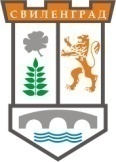 бул.”България” №32, тел. 0379 74 302, факс: 0379 74 371, e-mail: obshtina@svilengrad.bg www.svilengrad.bgДОКМЕТА НА ОБЩИНА СВИЛЕНГРАДЗ А Я В Л Е Н И ЕЗа издаване на удостоверение за отписване на имот от актовите книги за имотите - общинска собственост, или за възстановен общински имотОт:......................................................................................................ЕГН(ЕИК).........................       /трите имена или наименование на ЮЛ, от чието име се подава заявлението/Представлявано от:................................................................................................................................................../Трите имена на пълномощник(представител) на физическото(юридическото) лице/Адрес:.........................................................................................................................................../посочва се адрес за кореспонденция/Тел.............................................................Г-н Кмете,Желая да ми бъде издадено удостоверение, от което да е видно, че за имот:....................................................................................................................................................................................................................................................................................................................................................................................................................................................(точно описание на имота по Кадастрална карта  и Кадастрални регистри – в случай на одобрени такива, или  по действащия  регулационен  план/ е отписан от актовите книги на общината или е възстановен.Прилагам следните документи:1. Документ за собственост /при необходимост/;2. Пълномощно ..........................Удостоверението ми е необходимо, за да послужи пред:...............................................................................................................................................................................................................................................................................Дата:  .................                                                                      Подпис:......................................                    